NRWege ins Studium- Integration von Flüchtlingen an Hochschulen in Nordrhein-Westfalen ab 2020Projektbeschreibung für HochschulenWelche Ziele (s. Ausschreibung) verfolgen Sie mit den beantragten Maßnahmen bezogen auf das Gesamtziel des Programms?Programmlinie A: Aus- und Aufbau studienvorbereitender und -begleitender MaßnahmenBitte beantworten Sie die folgenden Fragen:Bitte beschreiben Sie (kurz) die einzelnen Maßnahmen in Bezug auf:Teilnehmerauswahl (Zielgruppe, Auswahl und Zugang, Akquise)Kursinhalte, KurszielEntwicklungsmöglichkeiten der Teilnehmer nach Abschluss des KursesBetreuungs- und Integrationskonzept (s. Rahmenbedingungen im Ausschreibungstext)Bitte beziehen Sie sich hierbei jeweils auf die Kursnummern der Anlage „Kursliste“Bitte tragen Sie die einzelnen Kurse mit den erforderlichen Detailangaben in die „Kursliste“ (Anlage 4) ein.Programmlinie B: Stärkung der BeratungsstrukturBitte beschreiben Sie den koordinativen Bedarf, welcher such aus der Beratungs- und Betreuungssituation von Flüchtlingen an Ihrer Hochschule ergibt.Welche Aufgabenbereiche soll(en) die neu einzurichtende(n) Stelle(n) übernehmen? (Bitte fügen Sie dem Antrag zusätzlich aussagekräftige Tätigkeitsdarstellungen bei)Programmlinie C: Voll- und Teilstipendien für GeflüchteteBitte beantworten Sie die folgenden Fragen:Bitte beschreiben Sie den Auswahlprozess der Geförderten.(Bitte gehen Sie für jede beantragte Stipendienart (Studieneinstiegs-, Studien-, Studienabschluss- sowie Fahrtkosten-Stipendien) gesondert auf die Überprüfung der Bewerbungsvoraussetzungen, obligatorische/fakultative Auswahlkriterien, Durchführung der Auswahlentscheidung und ggf. weitere wichtige Schritte ein)Bitte tragen Sie die einzelnen Stipendienarten mit den erforderlichen Detailangaben in die „Einzelaufstellung Geförderte“ (Anlage 5) ein.Gefördert durch: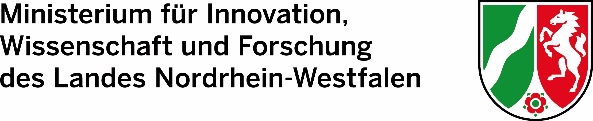 Name der Hochschule: Projektverantwortliche/r:Beantragter Bewilligungszeitraum:(frühestens: 01.01.2020Spätestens: 31.12.2022)   bis  202020212022Wie viele studienvorbereitende Kurse sollen angeboten werden?Wie viele Plätze sollen insgesamt in den studienvorbereitenden Kursen eingerichtet werden? (Bitte nur Kursplätze der Teilnehmer zählen, für die Fördermittel beantragt werden).davon: in Sprachkursendavon: in Propädeutikadavon: in Mischkursendavon: Geflüchtete davon: andere internationale Studienbewerber (maximal 40%)Wie viele studienbegleitende Kurse sollen angeboten werden?Wie viele Plätze sollen insgesamt in den studienbegleitenden Kursen angeboten werden? (Bitte nur Kursplätze der Teilnehmer zählen, für die Fördermittel beantragt werden).davon: in Sprach- und Fachkursendavon: in Tutoriendavon: internationale Studierende/Studienbewerberdavon: Teilnehmer/innen aus den Hauptherkunftsländern der Geflüchteten (mindestens 60%)Wie viele Kompaktformate (Seminare- oder Workshoptage) sollen angeboten werden? Davon: bis zu 4 StundenDavon: ab 4 Stunden bis eintägigWie hoch soll der Anteil der Teilnehmer aus den Hauptherkunftsländern der Geflüchteten in den Kompaktformaten sein (mindestens 60%)?202020212022Wie viele Aufenthaltsstipendien sollen insgesamt vergeben werden?davon: Studieneinstiegsstipendiendavon: Studienstipendiendavon: StudienabschlussstipendienWie viele Betreuungspauschalen (pro Geförderten) werden beantragt?Wie viele Fahrtkosten- Stipendien sollen vergeben werden?